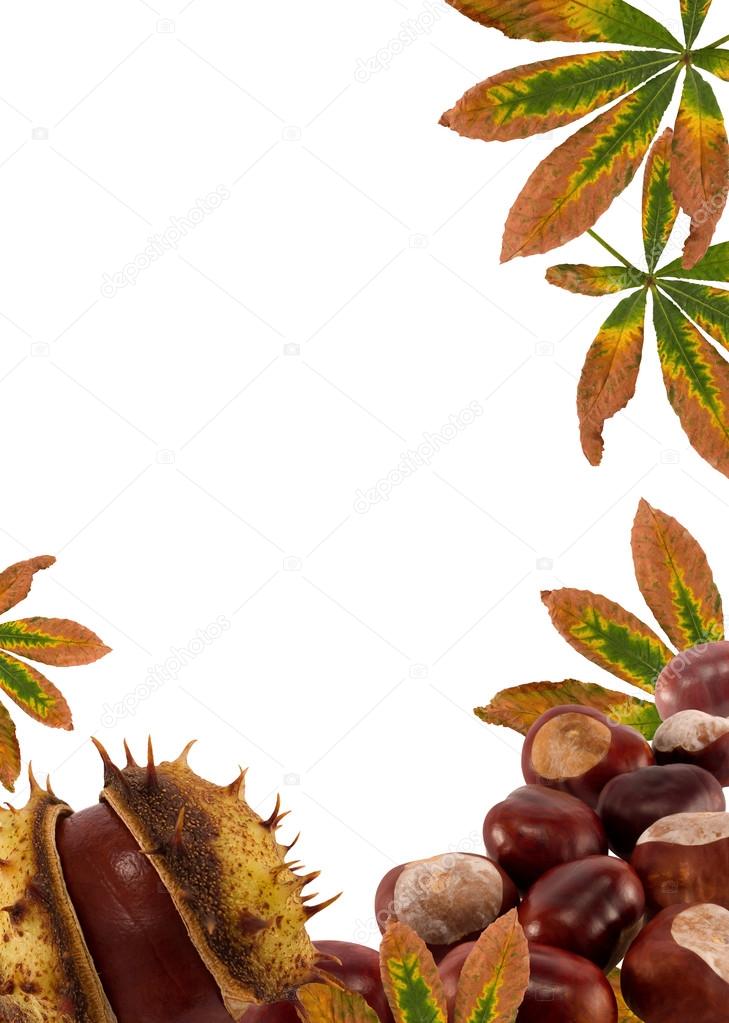 Муниципальное автономное дошкольное образовательноеучреждение «Детский сад комбинированного вида №1»г.Тобольска






Методический фестиваль
«От идеи до результата»
Интегрированное занятие

«ОРЕХ – КЛАДОВАЯ ЗДОРОВЬЯ»

Автор: Воспитатель Смирнова Лилия Айтмухаметовна





Муниципальное автономное дошкольное образовательное учреждение «Детский сад комбинированного вида №1» г. ТобольскаИнтегрированное занятие «Орех- кладовая здоровья»
Возрастная группа: подготовительная
Цель: Формирование  представления о ценности орехов.
Задачи: Познакомить детей с различными видами орехов.
Помочь понять значимость употребления орехов как продуктов питания.Развивать умение анализировать, делать умозаключения.
Воспитывать бережное отношение к природе.
Планируемые результаты:развитие потенциала самих детей, побуждение к активному познанию окружающей действительности, развитию мышления, коммуникативных способностей.
Источники:http://www.raut.ru/article/chem_polezny_orekhi_dlya_detey.htmlhttps://babyfoodtips.ru/20201479-mozhno-li-detyam-est-orexi-rekomendacii-po-upot.http://www.tvoyrebenok.ru/prezentaciya-orehi.shtmlhttps://nsportal.ru/nachalnaya-shkola/okruzhayushchii-mir/2012/12/02/prezentatsiya-est-v-tayge-sibirskoy-kedry-na-orekhihttp://tsarnut.ru/cashew.html
http://gor-dsgor.ru/vospitatelno-obrazovatelnaya-rabota/metodicheskaya-kopilka/370-integrirovannye-zanyatiya-v-detskom-sadu.htmlПояснительная записка

        Орехи – любимое лакомство взрослых и детей. Они являются прекрасным перекусом между основными приемами пищи. Их часто добавляют в различные блюда, салаты, торты, выпечку и даже в напитки. Орехи отлично насыщают и надолго наполняют человека энергией. Диетологи рекомендуют постоянно включать их в свой рацион. В орехах содержится большое количество полезных веществ. Они - кладезь для укрепления и сохранения здоровья.                                    На юге России произрастает большее количество  видов орехов,  а у нас в регионе самый ценный - кедровый орех. Но в питании детей дошкольного возраста не используются.  Дети об их полезности практически ничего не знают.
 И чтобы узнать, насколько орехи полезны для нашего организма,  я решила расширить  познание окружающего мира детей своей группы,  познакомить с разнообразием видов орех, с местами произрастания, их сходством и отличием,  исследовать   на ощупь, вкус,  поэкспериментировать   (сравнить массу  и занимаемый объем) и т.д.       Во  время обсуждений, рассуждений и споров  дети учатся аргументировать  и отстаивать  свою точку зрения; творческие задания  повышают интерес к процессу познания, изучения нового материала.
Ход занятияЭтап занятияСодержание и деятельность воспитателяДеятельность воспитанниковПланируемые результатыФормируемые УУДОрганизационный момент
Путешествие по островам1.«Остров кедрового ореха»
Коммуникация2. «Арахисовый остров»Рассказ и показ на слайдах.3. «Остров грецкого ореха»
Ручной труд4. «Остров фисташковый» Экспериментальная деятельность.5. «Фундуковый остров»
ФЭМП6. «Миндальный остров» Познание окружающего мира7. «Остров кешью» 
Развитие речи с ФЭМПРефлексия (Итог занятия.)- Пришло сообщение от Доктора Айболита, Бармалей спрятал аптечку с ценными лекарствами. Он просит помочь больным. В аптечке находились орехи. Рассказ и показ через ИКТ.
Поощряет детей за активность, познавательную инициативу,Показ на глобусе родины. Внесение шоколада. Стимулирует любознательность детей.Беседа: «Как растет грецкий орех» Показ орехов детям. Просмотр слайда.Показ слайда,
озвучивание проблемы. Показывает и дает понюхать миндальное масло. Показ слайда.Показ слайда. Акцентирует внимание на необычном названии.
Показывает аптечку с орехами. Отгадывают загадку. Отвечают на вопрос «Почему орехи называются кедровые?» «Где они растут?» «Чем полезны кедровые орехи?»
Рассматривают орехиОтвечают на вопрос «Как называется орех, который находится в шоколаде?» «Знаете ли вы где он растет?» «Какова его польза?»Разукрашивают скорлупу от орехов, делают птичек с использованием пластилина.Отвечают на вопросы  «На какие орехи похожи?» «Как вы думаете, что тяжелее арахис или фисташки?»Считают путем наложения.
Сколько бурундуков и хватит ли им всем орехов. Закрепляют счет, решают задачи в пределах 10.Отвечают на вопрос «Из какого ореха сделано это масло?» «Знаете ли вы о пользе миндального масла?»Делят слово по слогам, отвечают на вопрос «Какой звук в начале слова?» «Какой звук в конце слова?», сравнивают объем разных видов орехов в одинаковой таре, и делают вывод: Каких орехов потребуется  больше?
Выбирают орехи по ценности и полезности, отвечая на вопрос «Чем полезны орехи?»Развивать любознательность, мышление, пополнить словарный запас, расширить жизненный опыт, сформировать умения договариваться, распределять работу, самостоятельно участвовать в исследовании и экспериментировании, находить способы выхода в проблемной ситуации.Заинтересованность, увлечение.Умение взаимодействовать и сотрудничать со сверстниками и взрослыми.Умение вести монолог, отвечать на вопросы.Умение узнавать и называть объекты и явления окружающей действительности.СравнениеОбобщение